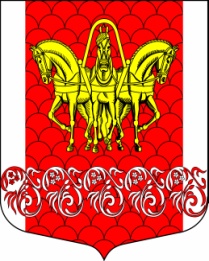 Администрациямуниципального образования Кисельнинское сельское поселениеВолховского муниципального района Ленинградской областиПОСТАНОВЛЕНИЕот 20декабря 2018года  №396О внесении изменений в постановление № 362 от 17 ноября 2017 года «Об утверждении муниципальной адреснойПрограммы "Развитие и поддержка малогои среднего предпринимательства в МОКисельнинское сельское поселение Волховскогомуниципального района Ленинградской области на 2018 - 2020 годы"В целях приведения в соответствие планируемых мероприятий и объемов затрат на них с фактическими, постановляю:     1.Внести в муниципальную адресную программу «Развитие и поддержка малого и среднего предпринимательства в муниципальном образовании Кисельнинское сельское поселение Волховского муниципального района Ленинградской области на 2018 - 2020 годы», утвержденную постановлением администрации от 17 ноября 2017 года № 362 (далее по тексту – Постановление),следующие изменения:     1.1. Абзац 4 раздела 6 Приложения № 1 Постановления читать в новой редакции: «По разделам Программы средства бюджета муниципального образования «Кисельнинское сельское поселение» распределены следующим образом:1. «Расширение доступа субъектов малого и среднего предпринимательства к финансовым и материальным ресурсам» - 5 тысяч рублей;2.«Обеспечение консультационной, организационно-методической и информационной поддержки» - 11 тысяч рублей;3. «Содействие росту конкурентоспособности и продвижению продукции субъектов малого и среднего предпринимательства на товарные рынки» - 14 тысяч рублей.     1.2. Приложение № 2 к Постановлению изложить в новой редакции, согласно приложения к данному постановлению.2. Настоящее постановление подлежит опубликованию в газете «Волховские огни» и размещению на официальном сайте администрации муниципального образования «Кисельнинское сельское поселение» Волховского муниципального района Ленинградской области в сети интернет www.кисельня.рф.3.Постановление вступает в силу с момента его официального опубликования.4.Контроль за исполнением данного постановления оставляю за собой.Глава администрации МОКисельнинскоеСП                                                                          Е.Л. МолодцоваУтвержденпостановлением главы администрации МО Кисельнинское СП ВМР ЛОот«20» декабря 2018г. № 396ПриложениеПлан реализации мероприятий Программы"Развитие и поддержка малого и среднего предпринимательства в муниципальном образовании «Кисельнинскоесельское поселение»Волховскогомуниципального района Ленинградской области на 2018 - 2020 годы"№ п/пМероприятиеДата проведенияУчастникиЦелевое заданиеЦелевое заданиеЦелевое задание№ п/пМероприятиеДата проведенияУчастникиПланируемый объём финансирования (тыс.руб.)Количественный показательИсполнитель / Соисполнитель12345671. «Расширение доступа субъектов малого и среднего предпринимательства к финансовым и материальным ресурсам»1. «Расширение доступа субъектов малого и среднего предпринимательства к финансовым и материальным ресурсам»1. «Расширение доступа субъектов малого и среднего предпринимательства к финансовым и материальным ресурсам»1. «Расширение доступа субъектов малого и среднего предпринимательства к финансовым и материальным ресурсам»1. «Расширение доступа субъектов малого и среднего предпринимательства к финансовым и материальным ресурсам»1. «Расширение доступа субъектов малого и среднего предпринимательства к финансовым и материальным ресурсам»1. «Расширение доступа субъектов малого и среднего предпринимательства к финансовым и материальным ресурсам»Содействие в обеспечении финансовой и материальной поддержки субъектов малого и среднего предпринимательст-ва, в том числе для ведения деятель-ности в приоритетных для муници-пального образования «Кисельнинское сельское поселение» сферах развития малого предпринимательства, а также начинающим предпринимателям201820192020Субъекты малого и среднего бизнеса, начинающие предприниматели5,0Ежегодно, согласно заявленийАдминистрация МО КисельнинскоеСП /Координационный совет при администрации МО Кисельнинское СППредоставление субъектам малого и сред-него предпринимательства в пользование имеющегося муниципального имущества, зданий, сооружений, строений, нежилых помещений, земельных участков 201820192020Субъекты малого и среднего бизнеса-Ежегодно, согласно заявленийАдминистрация МО Кисельнинское СП Итого по 1 разделу:5,02. Обеспечение консультационной, организационно-методической и информационной поддержки:2. Обеспечение консультационной, организационно-методической и информационной поддержки:2. Обеспечение консультационной, организационно-методической и информационной поддержки:2. Обеспечение консультационной, организационно-методической и информационной поддержки:2. Обеспечение консультационной, организационно-методической и информационной поддержки:2. Обеспечение консультационной, организационно-методической и информационной поддержки:2. Обеспечение консультационной, организационно-методической и информационной поддержки:Привлечение специалистов для проведения консультаций по вопросам ведения предпринимательской деятельности ПостоянноПредприниматели, представители социально незащищённых слоёв населения и молодежь -Не менее 3 консультаций в годАдминистрация МО Кисель-нинское СП/ Координационный совет при администрации МО Кисельнинское СП / Совет пред-принимателей МО Кисельнинское СПРаспространение методических и информационных материалов для безработных граждан по вопросам предпринимательской деятельности201820192020Представители социально незащищённых слоёв населения и молодежь5,02018 - 122019 - 122020 - 12Администрация МО Кисель-нинскоеСП / Координацион-ный совет при администрации МО Кисельнинское СП/ Совет предпринимателей МО Кисельнинское СПРазмещение информации о поддержке малого и среднего бизнеса в СМИ 201820192020Субъекты малого и среднего бизнеса, а также субъекты МСП, занимающиеся социально-значимыми видами деятельности-Не реже одного раза в 2 месяцаАдминистрация МО Кисель-нинскоеСП / Координационный совет при администрации МО Кисельнинское СППроведение мероприятий, направленных на развитие малого и среднего предпринимательства на территории МО Кисельнинское СП (круглые столы, тематические выставки, ярмарки, местные праздники, конкурсы)201820192020Субъекты малого и среднего бизнеса6,0Не реже одного раза в годАдминистрация МО Кисель-нинское СП/Координационный совет при администрации МО Кисельнинское СП / Совет предпринимателей МО Кисельнинское СПИтого по 2 разделу:11,03. Содействие росту конкурентоспособности и продвижению продукции субъектов малого и среднего предпринимательства на товарные рынки:3. Содействие росту конкурентоспособности и продвижению продукции субъектов малого и среднего предпринимательства на товарные рынки:3. Содействие росту конкурентоспособности и продвижению продукции субъектов малого и среднего предпринимательства на товарные рынки:3. Содействие росту конкурентоспособности и продвижению продукции субъектов малого и среднего предпринимательства на товарные рынки:3. Содействие росту конкурентоспособности и продвижению продукции субъектов малого и среднего предпринимательства на товарные рынки:3. Содействие росту конкурентоспособности и продвижению продукции субъектов малого и среднего предпринимательства на товарные рынки:3. Содействие росту конкурентоспособности и продвижению продукции субъектов малого и среднего предпринимательства на товарные рынки:Организация проведения выставки работ мастеров народных промыслов и ремёсел, художников201820192020Представители субъектов малого и среднего бизнеса занятых в данной сфере деятельности5,0Ежегодно, не менее 1Администрация МО КисельнинскоеСПУчастие в мероприятиях, посвященных празднованию «Дня села», «Дня предпринимателя»201820192020Представители субъектов малого и среднего бизнеса9,0Все желающиеАдминистрация МО КисельнинскоеСПИтого по 3 разделу:14,0Итого по разделам:30,0